Экспериментальная деятельность«Игры с соломинкой» Вторая младшая группа.Цель: Дать представление детям о том, что люди дышат воздухом, вдыхая его легкими; воздух можно почувствовать и увидеть.Задачи:Образовательные:
- формировать познавательный интерес и познавательные действия ребенка в различных видах деятельности через экспериментирование; - знакомить детей со свойствами воздуха;- расширить знания детей о назначении воздуха в нашей жизни;
- учить работать в коллективе и самостоятельно во время опытов;
Развивающие:
- развивать познавательные функции: восприятие, внимание, память, мышление, речь;
- активизировать и обогащать словарь детей;
Воспитательные:
- воспитывать любознательность;
- воспитывать аккуратность в работе, соблюдение правил техники безопасности.Предварительная работа: показ и рассказ об уголке экспериментальной деятельности; подвижная игра «Пузырь»; пускание мыльных пузырей.Словарная работа: лаборатория, эксперимент, опыт.Предполагаемый результат: -знакомство со свойствами воздуха: можно почувствовать и увидеть;-сформировать интерес к экспериментам;-эмоциональная отзывчивость.Оборудование: белка, чудесный мешочек, трубочки, стакан с водой, мыльные пузыри.Ход занятия.Воспитатель: Собрались все дети в круг,Я твой друг и ты мой друг,Вместе за руки возьмёмсяИ друг другу улыбнёмся!Воспитатель: Дети, к нам в гости кто-то пришёл, а кто, вы узнаете из моей загадки.Кто по ёлкам ловко скачетИ взлетает на дубы?Кто в дупле орешки прячет,Сушит на зиму грибы?Воспитатель: правильно, это белочка. . 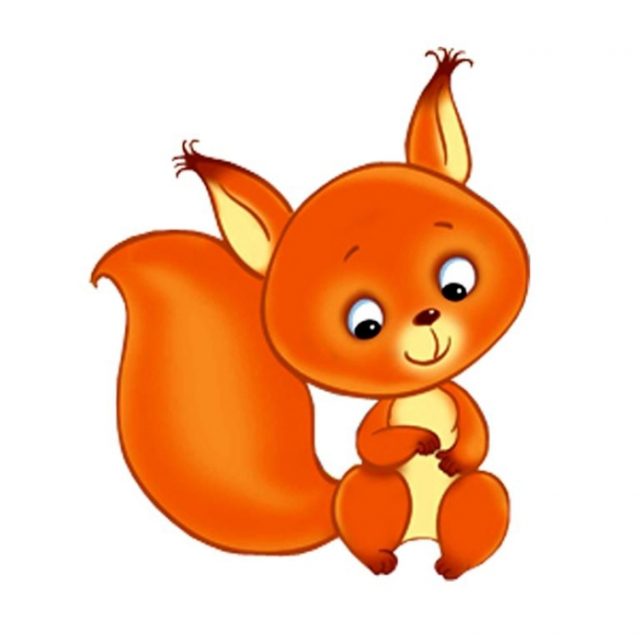 Воспитатель: Посмотрите, что в лапках у белочки? Правильно, чудесный мешочек. Давайте посмотрим, что там лежит.Вместе с детьми открываем мешочек и достаем трубочки.Воспитатель: Ребята, а что это за палочки кто знает?Дети: ответы.Воспитатель: Правильно, трубочки или соломинки. А для чего они нужны?Дети: ответы.Воспитатель: Хорошо, они нужны для того, чтобы пить вкусный сок или коктейль. Но пить из них мы сейчас не будем, а мы с ними поиграем! Хотите?Дети: ответы.Воспитатель: Сегодня белочка предлагает вам пройти в лабораторию, где мы поиграем с соломинками. В каждой лаборатории есть правила:-нельзя кричать;-нельзя трогать без разрешения;-нельзя пробовать на вкус;-нужно соблюдать осторожность;-сидеть и работать только на своем месте;-по наблюдениям делать вывод.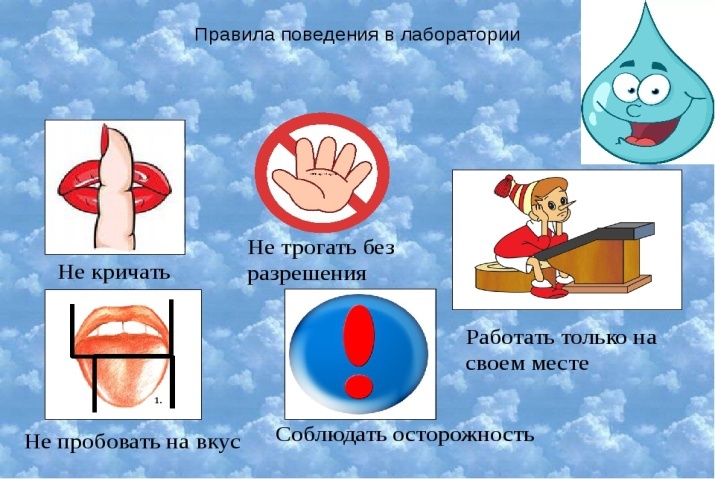 Воспитатель:  А сейчас предлагаю вам надеть форму и пройти в нашу научную лабораторию, где мы поиграем с соломинками и  узнаем об интересных свойствах воздуха.Воспитатель: Возьмите соломинку в руки и рассмотрите её. Соломинка длинная и гладкая, имеет два отверстия или две дырочки. Давайте подуем в соломинку  на ладошку. Дети: ответы.Воспитатель: Правильно, внутри человека есть воздух, вы дышите и воздух выходит через соломинку. Без воздуха человек жить не сможет. Что вы почувствовали на своей ладошке?Дети: ответы.Воспитатель: Мы чувствуем воздух, но не видим его. А как же нам увидеть воздух? Давайте с вами поиграем.Подвижная игра «Пузырь».Воспитатель: Ребята, мы играли в игру «Пузырь», что мы делали? Дети: ответы.Воспитатель: Правильно, надували и раздували пузырь. Мы тоже сейчас будем дуть, но только в стаканчик с водой. Вдохнем воздух через носик и выдохнем в соломинку. Что увидели в воде?Дети: ответы.Воспитатель: Да, пузырьки – это выходил воздух, который находится внутри нас. По соломинке воздух выходит, он легкий и поднимается наверх.Воспитатель: Молодцы ребята, вам понравилось играть с соломинками и с воздухом? Что мы сегодня узнали?Дети: ответы.Воспитатель: Правильно, воздух находится внутри нас, его можно почувствовать и увидеть.Наша опытная деятельность подошла к концу. Вы были все внимательны и активны.Белочка принесла вам мыльные пузыри и сейчас мы с вами поиграем.